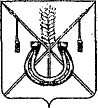 АДМИНИСТРАЦИЯ КОРЕНОВСКОГО ГОРОДСКОГО ПОСЕЛЕНИЯ КОРЕНОВСКОГО РАЙОНАПОСТАНОВЛЕНИЕот 17.03.2014	   		                                     			  № 205г. Кореновск О назначении публичных слушанийпо проекту внесения изменений в генеральный планКореновского городского поселения Кореновского районаВ целях соблюдения прав жителей Кореновского городского поселения Кореновского района, прав и законных интересов правообладателей земельных участков, в соответствии со статьями 24 – 28 Градостроительного кодекса Российской Федерации, Положением «О публичных слушаниях в Кореновском городском поселении Кореновского района», утвержденным решением Совета Кореновского городского поселения Кореновского района 8 ноября 2006 года № 97, (с изменениями от 31 мая 2007 года № 190, от 18 декабря 2007 года                № 272, от 27 октября 2010 года № 117, от 24 мая 2012 года № 262), Уставом Кореновского городского поселения Кореновского района, администрация Кореновского городского поселения Кореновского района п о с т а н о в л я е т:1. Отделу архитектуры, градостроительства, имущественных и земельных отношений администрации Кореновского городского поселения Кореновского района (Лила) опубликовать проект внесения изменений в генеральный план Кореновского городского поселения Кореновского района в газете «Вестник органов местного самоуправления Кореновского городского поселения Кореновского района» и разместить на официальном сайте Кореновского городского поселения Кореновского.2. Для обсуждения проекта внесения изменений в генеральный план Кореновского городского поселения Кореновского района с участием жителей провести публичные слушания:21 апреля 2014 года в 10 часов 00 минут в здании Сельского Дома культуры по адресу: поселок Мирный, улица Клубная, 6;21 апреля 2014 года в 14 часов 00 минут в здании Городского Дома культуры Кореновского городского поселения Кореновского района №1 по адресу: город Кореновск, улица Клубная, 47;22 апреля 2014 года в 10 часов 00 минут в здании Сельского Дома культуры по адресу: хутор Свободный, улица Центральная, 10;22 апреля 2014 года в 14 часов 00 минут в здании Сельского Дома культуры по адресу: поселок Южный, улица Краснооктябрьская, 1;23 апреля 2014 года в 14 часов 00 минут по адресу: город Кореновск, улица Красная, 41, большой зал администрации.23. Образовать организационный комитет по проведению публичных слушаний по вопросу «Рассмотрение проекта внесение изменений в генеральный план Кореновского городского поселения Кореновского района» и утвердить его состав (прилагается).4. Администрации Кореновского городского поселения Кореновского района:4.1. Опубликовать извещение о назначении публичных слушаний в газете «Кореновские вести».4.2. После завершения публичных слушаний подготовить заключение о результатах публичных слушаний и представить его вместе с протоколами публичных слушаний главе Кореновского городского поселения Кореновского района.4.3. Обеспечить опубликование заключений о результатах публичных слушаний в газете «Кореновские вести».5. Контроль за выполнением настоящего постановления возложить на заместителя главы Кореновского городского поселения Кореновского района Ю.В.Малышко.6. Постановление вступает в силу после его официального  опубликования.ГлаваКореновского городского поселенияКореновского района		          		                                               Е.Н.Пергун						        ПРИЛОЖЕНИЕ							к постановлению администрации							Кореновского городского поселения							Кореновского района							от 17.03.2014  № 205СОСТАВорганизационного комитета по проведению публичных слушаний по вопросу «Рассмотрение проекта внесения изменений в генеральный план Кореновского городского поселения Кореновского района»Начальник отдела архитектуры, градостроительства, имущественных и земельных отношений администрации Кореновского городского поселенияКореновского района                                  		                                       Ю.Н.ЛилаАндрейчукВладимир Евгеньевичпредседатель постоянной комиссии Совета Кореновского городского поселения Кореновского района по промышленности, транспорту, связи, строительству и жилищно-коммунальному хозяйству (по согласованию);Омельченко Марина Владимировнаначальник юридического отдела администрации Кореновского городского поселения Кореновского района;Богдан Александр Михайловичдепутат Совета Кореновского городского поселения Кореновского района (по согласованию);МалышкоЮрий Владимировичзаместитель главы Кореновского городского поселения Кореновского района, начальник отдела по гражданской обороне и чрезвычайным ситуациям;ЛилаЮлия Николаевнаначальник отдела архитектуры, градостроительства, имущественных и земельных отношений администрации Кореновского городского поселения Кореновского района;Кулиш Михаил Викторовичгенеральный директор муниципального унитарного предприятия Кореновского городского поселения «Жилищно-коммунальное хозяйство» (по согласованию);Милославская Марина Григорьевнаначальник отдела архитектуры и градостроительства администрации муниципального образования Кореновский район (по согласованию);СолошенкоАлександр Геннадьевичначальник отдела жилищно-коммунального хозяйства, благоустройства и транспорта администрации Кореновского городского поселения Кореновского района.